Výzkumný ústav rostlinné výroby, v.v.i.. Drnovská 507. Praha 6 - RuzyněPODKLAD K PŘÍPRAVĚ ZÁVAZKU (VÝDAJE) *podle zákona č. 320'2001Sb. a vylil. č. 416/2004 Sb.Odbor: Oc|bor hospodářsko-správní.va) stanovení limitu:	^72 000 Kčb) určené obdobi:Individuální příslib - žádankana:Žadatel27. 1. 2022Druh položek: 501 Materiálové v Vyhotoveno dne:Do nákupu došlo dne□ 0Dominik Vrba:Více než jeden účelStředisko Účel (číslo úkolu):24	©fu5045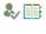 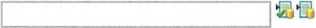 Dodavatel (je-li znám):Registrovaní dodavateléZadejte jméno dodavatele pokud není registrovánPředpokládaný termín plnění:Zdůvodnění výdaje:PC Pro požadované účelyNákup: na fakturu @ na fakturu O v hotovosti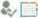 Žádám o vyplacení zálohy ve výši:Na zajištění nákupu za hotové, zálohu převezme: Termín vyúčtování zálohy:Požadavek se vztahuje k řešení pracovních úkolů/projektů/ zakázek, žadatel ověřil požadované parametry a způsobilost produktu/ zboží/ materiálu/ služby, který vyhovuje danému účelu a žadatel vybral dodavatele dle ekonomických a kvalitativních parametrů.ZA202200000004PoložkaMnožství JednotkaPodrobný popisCena v Kč (včetně DPH)PC Tiny q4	ks v68 000PC Tiny q power2	ks	v54 000Monitor 27p4	ks v20 000Notebook 15p1	ks	v30 000Celkem:172 000 KčJ Vložit položkuJ Vložit položkuJ Vložit položkuJ Vložit položkuStatusProtokol o schválení žádankySchváleno28. ledna 2022 schválil žádanku s následujícím komentářem:Schváleno31. ledna 2022schválil žádanku s následujícím komentářem:Žádanka schvál...Žádanka byla schválena účastníky schvalovacího procesu.